رفعُ الأوهام في عدمِ جوازِ صلاةِ الرجالِ خلفَ صفِّ النساءِ التامّ في المسجدِ الحرامتأليفإبراهيم بن حسين بن بيري زاده المتوفَّى سنة 1099 هـتحقيق محمد خير رمضان يوسفمقدمة التحقيقالحمدُ لله، والصلاةُ والسلامُ على رسولِ الله، وعلى آلهِ وأصحابهِ ومن والاه، وبعد:الرسالة وموضوعها:هذه مسألةٌ فقهيةٌ في الصلاةِ ذاتُ فروع، كادَ أن يختصَّ بها الفقهُ الحنفي.وهي صلاةُ المرأةِ بجانبِ الرجلِ أو أمامَهُ في جماعة، واحدة، أو ثنتين، أو ثلاثًا، أو صفًّا كاملاً، وآثارُ صلاتها في هذه الأوضاعِ على صلاةِ الرجالِ من حولها، وشروطُ بطلانها - وهو الغالبُ - قياسًا، واستحسانًا.وقد ذكرَ الإمامُ النوويُّ ضعفَ حجَّةِ المذهب، وأن عمدتَهُ حديثٌ لم يصحّ، موقوفًا على عمرَ رضي الله عنه، أو مرفوعًا منه إلى رسولِ الله صلى الله عليه وسلم.وقد عنونَ المؤلِّفُ لرسالتهِ بكونِ الصلاةِ في المسجدِ الحرام، ولم يذكرْ ذلك في متنِ الرسالة، ربما اقتصارًا على العنوان، ولا أظنُّ المسألةَ مختصَّةً بالمسجدِ الشريف، إنما هي صلاةُ الجماعة، وفي أيِّ مسجد، لكنْ يبدو أنها لا تحدثُ إلا في المسجدِ الحرام، أو هو الغالب؛ لورودِ تقدُّمِ وتأخُّرِ النساءِ فيه عند الصلاة.كما أن المؤلِّفَ تولَّى الإفتاءَ بمكةَ المكرَّمة، ويبدو أن المسألةَ طُرحتْ ونوقِشتْ لحدوثها في الحرم.كما يَظهرُ أنه سبقَ أن كَتبَ في الموضوعِ مجملاً بدونِ تفصيل، ففُهِمَ منه على غيرِ مراده، فزادَهُ تفصيلاً في هذه الرسالة.كما يُفهَمُ مما وردَفي آخرِ الرسالةِ أنها ردٌّ على صاحبِ كتابِ "الينابيع"، من أنه بنَى كلامَهُ على القياسِ دون الاستحسانِ الذي أخذَ به المذهبُ الحنفيّ.  المؤلف:والمؤلفُ عالمٌ حنفيٌّ كبير، تولَّى الإفتاءَ بمكةَ المكرَّمةِ زمنَ الخلافةِ العثمانية، وقد وصفَهُ المحبِّي بقوله: "مفتي مكة، أحدُ أكابرِ فقهاءِ الحنفيةِ وعلمائهم المشهورين، ومن تبحَّرَ في العلومِ وتحرَّى في نقلِ الأحكام، وحرَّرَ المسائل، وانفردَ في الحرمين بعلمِ الفتوى، وجدَّدَ من مآثرِ العلمِ ما دَثَر، له الهمَّةُ العليَّةُ في الانهماكِ على مطالعةِ الكتبِ الفقهية، وصرفِ الأوقاتِ في الاشتغال، ومعرفةِ الفرقِ والجمعِ بين المسائل...".ثم تحدَّثَ عن مشايخهِ في العلم، وأنه "أجازَهُ كثيرٌ من المشايخ، وكتبَ له بالإجازةِ جمعٌ من شيوخِ الحنفيةِ بمصر، واجتهدَ حتى صارَ فريدَ عصرهِ في الفقه، وانتهتْ إليه فيه الرئاسة، وأجازَ كثيرًا من العلماء..."، وأنه وليَ إفتاءَ مكةَ سنين، ثم عُزِلَ عنها لمّا تولَّى شرافةَ مكةَ الشريفُ بركات.قال: "وكان له ولدٌ نجيبٌ ماتَ في حياته، وانقطعَ بعد ذلك عن الناس، ومع ذلك فهو مجدٌّ في الاشتغالِ بالمطالعةِ والتحرير".وذكرَ أن له مؤلَّفاتٍ ورسائلَ كثيرةً تنيفُ على سبعين، عدَّدَ له منها (12) كتابًا ورسالة، في علومٍ شرعيَّةٍ مختلفة، كثيرٌ منها في الفقه.وقد طُبِعَ له منها:القولُ الأزهرُ فيما يُفتَى بقولِ الإمامِ زُفَر، طُبعَ في المطبعةِ الماجديةِ بمكةَ عام 1331 هـ، 4 ص.حكمُ التقدُّمِ على الإمامِ عند أركانِ الكعبة، طُبعَ بذيلِ الرسالةِ السابقة، في أربعِ صفحاتٍ أيضًا.وهذه الرسالة: رفعُ الأوهام في عدمِ جوازِ صلاةِ الرجالِ خلفَ صفِّ النساءِ التامِّ في المسجدِ الحرام.النقولُ المنيفةُ في حُكمِ شرفِ ولدِ الشريفة، حققه هاني بن محمد الحارثي ضمن رسائل "لقاء العشر الأواخر بالمسجدِ الحرام"، التي نشرت عام 1436 هـ، وقد جاء مع التحقيق والفهارس في (45) ص.والمؤلفُ من مواليدِ المدينةِ المنوَّرة بعد عام 1020 ه، ووفاته في يومِ الأحدِ 16 شوّال، سنةَ 1099 هـ، ودُفِنَ بالمعلاّةِ بعد الصلاةِ عليه بالمسجدِ الحرام، بقربِ تربةِ السيدةِ خديجةَ رضيَ الله عنها().التحقيق:وقد اعتنيتُ بهذه الرسالةِ تحقيقًا وتوثيقًا ما استطعت، وقسمتُ النصَّ إلى فقرات، ووضعتُ عناوينها بين معقوفاتٍ ليُعلَمَ أنها من صنعِ المحقِّقِ وليستْ من أصلِ الرسالة.واعتمدتُ على نسخةٍ قديمةٍ نادرةٍ طُبعت بمطبعةِ الترقِّي الماجديةِ العثمانيةِ بمكةَ المكرَّةَ عامَ 1331 هـ، ومجموعها في خمسِ صفحاتٍ وإن رُقِّمتْ في سبع.أدعو الله تعالى أن ينفعَ بها، وأن يتقبَّلَ منا صالحَ الأعمال، والحمدُ لله على نعمهِ الظاهرةِ والباطنة.محمد خير يوسف7/12/1436هـ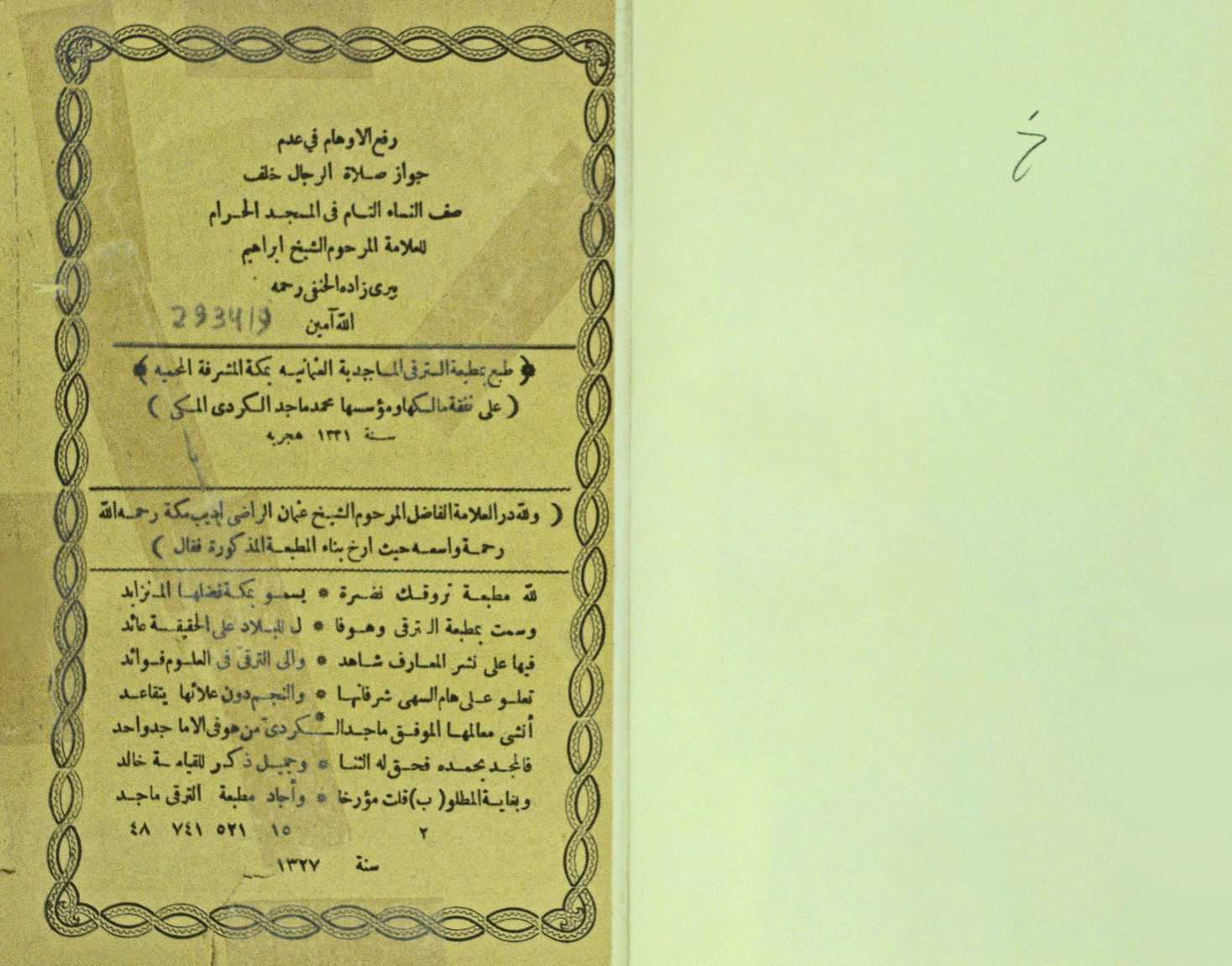 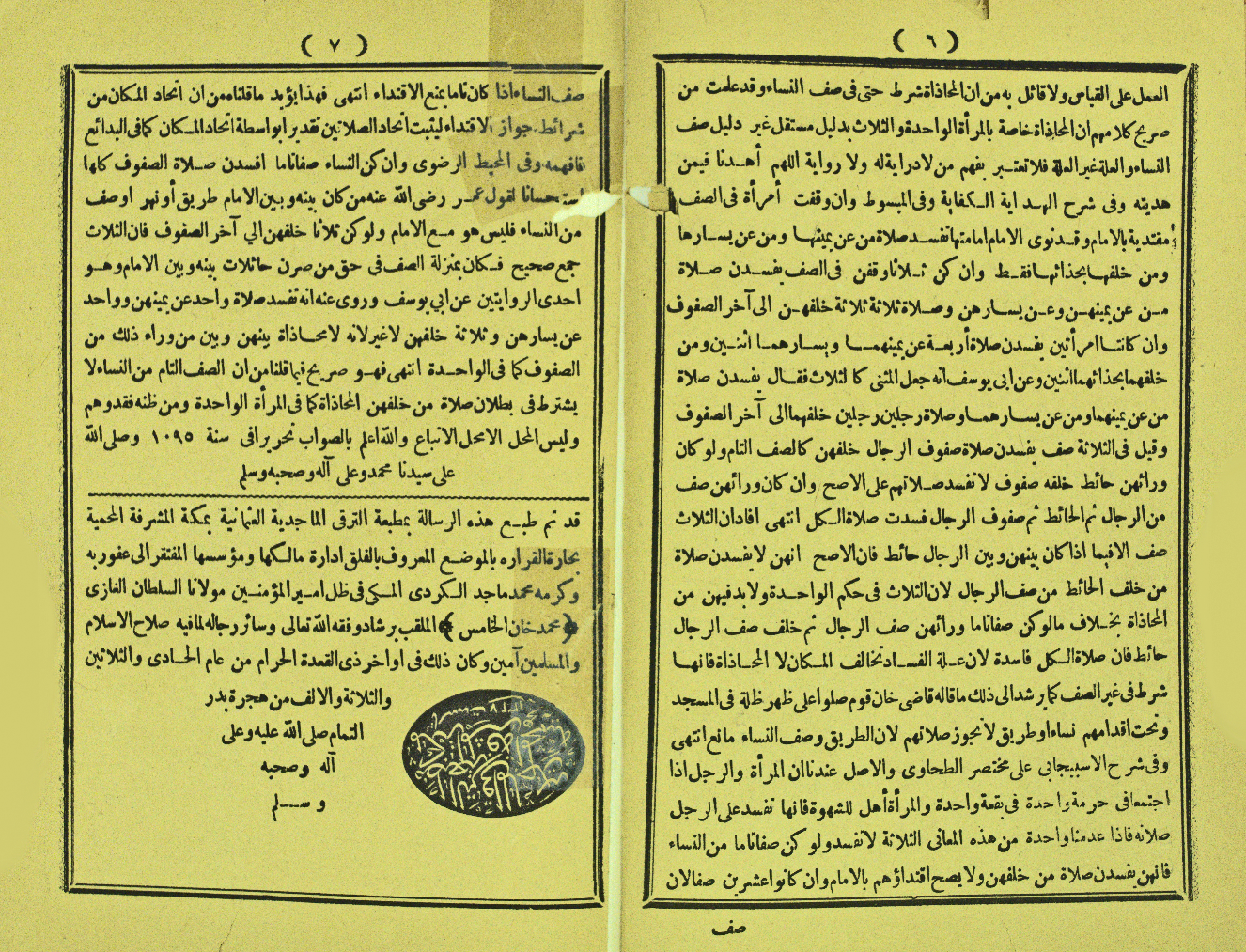 بسم الله الرحمن الرحيم[ مقدمة ]الحمدُ لله على الهداية، والشكرُ له على الإنعامِ بالروايةِ والدراية، والصلاةُ والسلامُ على من بُعِثَ رحمةً لأمَّتهِ من الغواية، وعلى كافَّةِ آلهِ وأصحابهِ الذين سبقتْ لهم العناية، وبعد:فهذا ما دعتْ إليه رغبةُ الألبّاءِ من أهلِ العلمِ بالروايةِ في النوازل، وفهمِ معاني ما سطَّرَهُ محقِّقو المذهبِ الأفاضل، فأحببتُ أن أوضِّحَ ما كان سبقَ مني تسطيرهُ في بعضِ الرسائلِ وجمعته، وأدفَعُ ما تُوهِّمَ من كلامٍ وقعَ من بعضِ الشرّاحِ يوهمُ خلافَ ما قرَّرته؛ لأن مَن لا معرفةَ له بالرواية، لمّا رأى ذلك ظنَّ أنه على شيءٍ فشنَّ الغارة، وقامَ وقعدَ وكتبَ وحملَ لقصورهِ في جميعِ أحواله، ونعوذُ باللهِ من الدعاوَى الموقعةِ فيما لا يَسوغ، فنقولُ وبالله التوفيق:[ صلاة المرأة جماعة مع الإمام ]نصَّ علماءُ المذهب()، على أن المرأةَ البالغةَ إذا قصدتِ الصلاةَ مع الإمامِ جماعة، لا بدَّ في صحَّةِ اقتدائها بالإمامِ أن ينويَ إمامتها، إلا فيما استُثني.وإذا نواها اشتُرطَ في بطلانها لصلاةِ الإمامِ ومن كان بجانبها المحاذاةُ().هذا إذا كانت واحدة، أو ثلاثًا().أما إذا كان النساءُ صفًّا تامًّا بين الإمامِ والمقتدين من الرجال، فالمحاذاةُ ليستْ بشرطٍ فيه، كما هو صريحُ نصوصِ الكتب، التي هي المرجع().[ صلاة الواحدة والثلاث جماعة ]وهاكَ أوَّلًا حكمَ المرأةِ الواحدةِ والثلاث()، على ما هو الصحيحُ والمختارُ على قولِ أبي حنيفة، وكذلك عن أبي يوسفَ() في المرأتين. يُشترطُ نيَّةُ الإمامةِ وقتَ شروعِ الإمام، ولا يُشترطُ حضورُهنَّ عند النيَّةِ في رواية، ويُشترطُ في أخرى، وإنما يُشترطُ نيَّةُ إمامتها إذا ائتمَّتْ محاذية، بأن اقتدتْ به محاذيةً للإمامِ أو المقتدي، قالَهُ في "النهاية شرح الهداية"(). [ المحاذاة ]شرطُ المحاذاةِ مطلقًا ليتناولَ كلَّ الأعضاءِ أو بعضها، فإنه ذُكرَ عن أبي عليٍّ النسفي() حدُّ المحاذاة: أن يحاذيَ عضوًا منها عضوٌ من الرجل، حتى لو كانت المرأةُ على الظُّلَّةِ ورجلٌ بحذائها أسفلَ منها، إن كان يحاذي الرجلُ منها شيئًا تفسدُ صلاته. انتهى().ونصَّ قاضي خان أن يحاذيَ عضوًا منها، وهو قدمُها لا غير، فإن محاذاةَ غيرِ قدمِها لشيءٍ من الرجلِ لا يوجبُ فسادَ صلاته().ويُشترطُ أن تكونَ المحاذاةُ في ركنٍ كامل، حتى لو كبَّرتْ في صفّ، وركعتْ في صفٍّ آخر، وسجدتْ في ثالث، أفسدتْ [صلاةَ مَن عن يمينِها ويسارها وخلفِها] مِن كلِّ صفّ().وعن أبي يوسف: مقدارُ ركنين().وأن لا يكونَ بينهما حائلٌ ولا فُرجة، وأدناهُ قدرُ مؤخَّرِ الرَّحْل، وغِلَظهُ غِلَظُ الأُصبع، والفُرجةُ تقومُ مقامَ الحائل، وهو قدرُ ما يقومُ فيه الرجل.وأن تتفقَ الجهة، حتى لو اختلفتْ لا تفسدُ المحاذاة().وإنْ كنَّ النساءُ ثلاثًا أفسدنَ صلاةَ خمسة: واحدٌ عن أيمانهنّ، وواحدٌ عن يسارهنّ، وثلاثةٌ خلفهنّ.وإن كانت الصفوفُ كثيرةً أفسدنَ من كلِّ صفٍّ ثلاثةً ثلاثةً إلى آخرِ الصفوف، وهذا بالإجماع().قال ابنُ الضياءِ الحنفيّ(): وفي الاختيار(): يُفسدنَ صلاةَ خمسة.وعن محمد(): يُفسدنَ صلاةَ ثلاثةٍ إلى آخرِ الصفوف. وهو الصحيحُ المختارُ على قولِ أبي حنيفة.وكذلك عن أبي يوسف في المرأتين. انتهى().ولو كان صفٌّ تامٌّ من النساءِ خلفَ الإمام، ووراءهنَّ() صفوفُ الرجال، فإنهنَّ يُفسدنَ صلاةَ مَن خلفهنَّ من الرجال()، ولا يصحُّ اقتداؤهم بالإمام، وإن كانوا عشرين صفًّا؛ لأن صفَّ النساءِ إذا كان تامًّا يمنعُ الاقتداء().[ دليل المنع ]قالَ عمرُ رضيَ الله عنه: ليس مع الإمامِ مَن كان بينه وبين الإمامِ طريقٌ مسلوك، أو صفٌّ من النساء().لأنهم لمّا فسدتْ صلاتهم - أعني الصفَّ الأولَ من الرجال - فقد شغلوا ذلك المكانَ بغيرِ صلاة، فصارَ كطريقٍ مسلوك، ولو كان بين الإمامِ والمأمومِ طريقٌ مسلوكٌ فسدتْ صلاةُ المأموم، فكذا هذا.واختلفوا في حدِّ الطريق، والأصحُّ ما يمرُّ به حِملُ الجمَل().وينقطعُ حكمُ هذا الطريقِ عند أبي يوسفَ باثنين، وعند أبي حنيفةَ ومحمد بثلاثة، وهو الأصح، قالَهُ ابنُ الضياءِ الحنفي.[ شرط صحة الاقتداء ]وفي البدائع: من شرائطِ صحَّةِ الاقتداءِ "اتِّحادُ مكانِ المأمومِ والإمام؛ لأن الاقتداءَ يقتضي التبعيةَ في الصلاة، والمكانُ من لوازمِ الصلاة، فيقتضي التبعيةَ في المكانِ ضرورةً، وعند اختلافِ المكانِ تنعدمُ التبعيةُ في المكان، فتنعدمُ التبعيةُ في الصلاةِ لانعدامِ لازمِها"()، حتى لو كان بينهما طريقٌ عامٌّ يمرُّ به الناس، أو نهرٌ عظيم، لا يصحُّ الاقتداء؛ لأن ذلك يوجبُ اختلافَ المكانينِ عُرفًا، مع اختلافهما حقيقة، فيَمنعُ صحَّةَ الاقتداء. وأصلهُ ما رُويَ عن عمرَ رضيَ الله عنه موقوفًا عليه، ومرفوعا إلى رسولِ الله في صلى الله عليه وسلم، أنه قال: "من كانَ بينهُ وبين الإمامِ نهرٌ، أو طريقٌ، أو صفٌّ من النساء، فلا صلاة له"()."ولو كان بينهما صفٌّ من النساءِ يمنعُ من الاقتداء؛ لما روينا من الحديث؛ ولأن الصفَّ من النساءِ بمنزلةِ الحائطِ الذي ليس له فُرجة، وذا يمنعُ صحَّةَ الاقتداء، فكذا هذا()". انتهى.وفي "الولوالجية"(): قال عليه السلام: "ليس مع الإمامِ من كان بينه وبين الإمامِ نهرٌ أو طريقٌ أو صفٌّ من النساء"()، قومٌ صلُّوا، أي على ظهرِ ظُلَّةٍ في المسجد، وتحت أقدامهم نساء، لا يجزيهم صلاتهم؛ لأنه تخلَّلَ بينهم وبين إمامهم صفُّ نساء، فمنعَ اقتداءَهم به. وكذلك الطريق(). واختلفوا في أدنَى صفِّ النساء: قالَ بعضهم: ثلاثة. وفي ظاهرِ الروايةِ لم يجعلِ الثلاثةَ صفًّا حتى تفسدَ صلاةُ ثلاثةٍ من كلِّ صفٍّ إلى آخرِ الصفوف، وجازَ اقتداءُ الثاني.والفتوى على ظاهرِ الرواية.وإن كان الرجالُ الذين فوق الظُّلَّةِ بحذائهم نساءٌ في الصورتين، فلو فسدتِ الصلاةُ إنما تَفسدُ لمكانِ المحاذاة، أو بينهما حائل، وهو ارتفاعُ المكان، فصارَ بمنزلةِ امرأةٍ بحذاءِ رجلٍ يصلِّي وبينهما حائط. انتهى.[ علَّة الفساد ]فقد أفادَ رحمَهُ الله، أن علَّةَ الفسادِ في صفِّ النساءِ حائلاتٌ بين المقتدي، ولا نظرَ إلى المحاذاةِ هنا؛ لصريحِ الدليل، فتأمَّله.قالَ في "الولوالجية" تعليلًا لبطلانِ من كان على يمينِ المرأةِ القائمةِ في الصفّ، حيثُ قال:ولو قامتِ المرأةُ في الصفِّ فسدتْ صلاةُ مَن عن يمينها وعن يسارها ومَن خلفها بحذائها.وكذلك لو كانتا ثنتينِ وخلفهما رجلانِ فسدتِ صلاتُهما وصلاةُ مَن على يمينِ أحدهما ويسارِ الأخرى؛ لأن الذي عن يمينها ويسارها وخلفها مأمورون بتأخيرِ المرأةِ عنهم، فإذا لم يفعلوا فقد تركوا فرضًا من فروضِ صلاتهم، ومَن سواهم لم تحاذِهم() المرأة، فلم يجبْ عليهم التأخير.وإن كنَّ ثلاثًا أفسدنَ صلاةَ ثلاثةٍ من الرجالِ إلى آخرِ الصفوف، ثلاثةٍ خلفَ ثلاثة.وإن كنَّ صفًّا فسدتْ صلاةُ الصفوفِ التي() خلفهنّ.أما الصفّ؛ فلأن القياسَ أن يُفسدنَ صلاةَ مَن خلفهنَّ صفًّا واحدًا لا غير؛ لانعدامِ محاذاتهنَّ من وراءِ هذا الصفِّ الواحد، إلا أنّا استحسنّا وحكمنا بفسادِ صلاةِ الصفوفِ أجمعَ لحديثِ عمرَ رضيَ الله عنه أنه قال: "من كان بينهُ وبين الإمامِ طريقٌ أو صفٌّ من النساء، فليسَ هو مع الإمام"().وأمّا الثلاثة؛ فلأنهنَّ ألحقنَ بصفٍّ كاملٍ في حقِّ مَن صرنَ حائلاتٍ بينه وبين الإمام، ففسدتْ صلاةُ ثلاثةٍ ثلاثةٍ إلى آخرِ الصفوف، وصلاةُ مَن على يسارِ إحداهنّ، ومَن عن يمينِ إحداهنّ. انتهى().وفي "الذخيرة":() وإذا كان صفٌّ تامٌّ من النساءِ خلفَ الإمام، ووراءهنَّ صفوفٌ من الرجال، فسدتْ صلاةُ تلك الصفوفِ كلِّها استحسانًا، وفي القياسِ تَفسدُ صلاةُ صفٍّ واحدٍ خلفَ صفِّ النساء؛ لأن المحاذاةَ وُجدتْ في حقِّهم نصًّا، كالمرأةِ الواحدة، وهناك تفسدُ صلاةُ رجلٍ واحدٍ خلفَ المرأة، فكذا هنا.ووجهُ الاستحسانِ حديثُ عمرَ رضيَ الله عنه موقوفًا ومرفوعًا إلى النبيِّ صلى الله عليه وسلم أنه قال: "من كان بينه وبين الإمامِ نهرٌ أو صفٌّ من النساءِ أو طريق، فلا صلاةَ له"().ولأن الصفَّ من النساءِ بمنزلةِ الحائطِ بين الإمامِ والمقتدي، ووجودُ الحائطِ الكبيرِ الذي ليس عليه فُرجةٌ بين الإمامِ والمقتدي يمنعُ صحَّةَ الاقتداء، على الاختلافِ الذي مرّ. انتهى مع حذف().[ الردُّ على صاحب الينابيع ]فهذا صريحٌ في أن ما في "الينابيع"() وهمٌ ظاهر؛ لأن بناءَهُ على ما قالوهُ أنْ لو كان العملُ على القياس، ولا قائلَ به، من أن المحاذاةَ شرطٌ حتى في صفِّ النساء. وقد علمتَ من صريحِ كلامهم أن المحاذاةَ خاصَّةٌ بالمرأةِ الواحدةِ والثلاث، بدليلٍ مستقلٍّ غيرِ دليلِ صفِّ النساء، والعلَّةُ غيرُ العلَّة، فلا تَعتَبِرْ بفهمِ من لا درايةَ له ولا رواية.اللهمَّ اهدنا فيمن هديته.[فساد صلاة الآخرين بصلاتها جماعة]وفي شرح الهداية "الكفاية" وفي المبسوط: وإن وقفتِ امرأةٌ في الصفِّ مقتديةً بالإمام، وقد نوَى الإمامُ إمامتها، تَفسدُ صلاةُ مَن عن يمينها ومَن عن يسارها ومَن خلفها بحذائها فقط.وإن كنَّ ثلاثًا وقفنَ في الصفِّ يُفسدنَ صلاةَ مَن عن يمينهنَّ وعن يسارهنَّ وصلاةَ ثلاثةٍ ثلاثةٍ خلفهنَّ إلى آخرِ الصفوف.وإن كانتا امرأتين يُفسدنَ صلاةَ أربعةٍ عن يمينهما ويسارهما اثنين، ومن خلفهما بحذائهما اثنين.وعن أبي يوسفَ أنه جعلَ المثنَى كالثلاث، فقال: يُفسدنَ صلاةَ مَن عن يمينهما ومَن عن يسارهما، وصلاةَ رجلين رجلين خلفهما إلى آخرِ الصفوف.وقيلَ في الثلاثةِ صفٌّ()، يُفسدنَ صلاةَ صفوفِ الرجالِ خلفهنَّ كالصفِّ التامّ، ولو كان وراءهنَّ حائطٌ خلفَهُ صفوفٌ لا تَفسدُ صلاتهم على الأصحّ، وإن كان وراءهنَّ صفٌّ من الرجالِ ثم الحائطُ ثم صفوفُ الرجال، فسدتْ صلاةُ الكلّ. انتهى(). [ توضيح ]أفادَ أن الثلاثَ صفٌّ، إلا إذا كان بينهنَّ وبين الرجالِ حائط، فإن الأصحَّ أنهنَّ لا يُفسدنَ صلاةَ مَن خلفَ الحائطِ مِن صفِّ الرجال؛ لأن الثلاثَ في حكمِ الواحدة، ولا بدَّ فيهنَّ من المحاذاة، بخلافِ ما لو كنَّ صفًّا تامًّا وراءهنَّ صفُّ الرجال، ثم خلفَ صفِّ الرجالِ حائط، فإن صلاةَ الكلِّ فاسدة؛ لأن علَّةَ الفسادِ تخالفُ المكانِ لا المحاذاة، فإنها شرطٌ في غيرِ الصفّ، كما يُرشدُ إلى ذلكَ ما قالَهُ قاضي خان: قومٌ صلُّوا على ظهرِ ظُلَّةٍ في المسجد، وتحتَ أقدامهم نساءٌ أو طريق، لا تجوزُ صلاتهم؛ لأن الطريقَ وصفَّ النساءِ مانع. انتهى().[ المفاسد الثلاثة ]وفي شرح الإسبيجابي على مختصر الطحاوي(): والأصلُ عندنا أن المرأةَ والرجلَ إذا اجتمعا في حرمةٍ واحدة، في بقعةٍ واحدة، والمرأةُ أهلٌ للشهوة، فإنها تُفسدُ على الرجلِ صلاته، فإذا عدمنا واحدةً من هذه المعاني الثلاثةِ() لا تفسد، ولو كنَّ صفًّا تامًّا من النساءِ فإنهنَّ يُفسدنَ صلاةَ مَن خلفهنَّ، ولا يصحُّ اقتداؤهم بالإمام، وإن كانوا عشرين صفًّا؛ لأن صفَّ النساءِ إذا كان تامًّا يَمنعُ الاقتداء. انتهى.فهذا يؤيِّدُ ما قلناهُ من أن اتحادَ المكانِ من شرائطِ جوازِ الاقتداء، ليَثبتَ اتحادُ الصلاتين تقديرًا بواسطةِ اتِّحادِ المكان، كما في "البدائع"، فافهمه(). [ الصفُّ التامّ ]وفي "المحيط الرضوي"(): وإن كنَّ النساءُ صفًّا تامًّا أفسدنَ صلاةَ الصفوفِ كلِّها استحسانًا؛ لقولِ عمرَ رضيَ الله عنه: من كان بينه وبين الإمامِ طريقٌ أو نهرٌ أو صفٌّ من النساء، فليس هو مع الإمام().ولو كنَّ ثلاثًا خلفهنَّ إلى آخرِ الصفوف، فإن الثلاثَ جمعٌ صحيح، فكان بمنزلةِ الصفِّ في حقِّ مَن صرنَ حائلاتٍ بينه وبين الإمام، وهو إحدَى الروايتين عن أبي يوسف().ورُويَ عنه أنه تَفسدُ صلاةُ واحدٍ عن يمينهنّ، وواحدٍ عن يسارهنّ، وثلاثةٍ خلفهنّ، لا غير؛ لأنه لا محاذاةَ بينهنَّ وبين مَن وراءَ ذلك من الصفوفِ كما في الواحدة. انتهى().فهو صريحٌ فيما قلنا من أن الصفَّ التامَّ من النساءِ لا يُشترَطُ في بطلانِ صلاةِ مَن خلفهنَّ المحاذاةُ كما في المرأةِ الواحدة، ومن ظنَّهُ فقد وهم، وليس المحلُّ إلا محلَّ الاتِّباع. والله أعلمُ بالصواب.تحريرًا في سنةِ 1095 هـ.وصلَّى الله على سيِّدنا محمَّد، وعلى آلهِ وصحبهِ وسلَّم.فهرس المراجع()الأعلام/ خير الدين الزركلي.- ط8 .- بيروت: دار العلم للملايين، 1409هـ.البحر الرائق/ ابن نجيم الحنفي.-ط2.-بيروت: دار المعرفة.بدائع الصنائع/ الكاساني.- ط2.- بيروت: دار الكتاب العربي، 1402هـ.تاج التراجم/ قاسم بن قطلوبغا؛ تحقيق محمد خير رمضان يوسف.- دمشق: دار القلم، 1413 هـ.تبيين الحقائق/ عثمان بن علي الزيلعي.- القاهرة: دار الكتاب الإسلامي، 1313 هـ.الجواهر المضيَّة في طبقات الحنفية/ عبدالقادر بن محمد بن أبي الوفاء القرشي؛ تحقيق عبدالفتاح الحلو.- القاهرة: مطبعة عيسى الحلبي، 1398 هـ.حاشية ابن عابدين.- بيروت: دار الفكر، 1421 هـ.خلاصة الأثر/ المحبي.- بيروت: دار صادر.الدر المختار/ محمد بن علي الحصكفي.- ط2 .- بيروت: دار الفكر، 1386 هـ.صحيح البخاري؛ تحقيق مصطفى ديب البغا.- ط3. - بيروت: دار ابن كثير، 1407 هـ.الضوء اللامع لأهل القرن التاسع/ السخاوي.- القاهرة: مكتبة القدسي، 1353 – 1335 هـ.الفتاوى الهندية/ جماعة من علماء الهند.- بيروت: دار الفكر، 1411 هـ.المبسوط/ شمس الأئمة السرخسي.- بيروت: دار المعرفة.المجموع/ النووي.- بيروت: دار الفكر، 1418 هـ.مصنف ابن أبي شيبة؛ تحقيق كمال يوسف الحوت.- الرياض: مكتبة الرشد، 1409 هـ. الفهرس مقدمة التحقيق	2مقدمة المؤلف	7صلاة المرأة جماعة مع الإمام	7صلاة الواحدة والثلاث جماعة	8المحاذاة	9دليل المنع	11شرط صحة الاقتداء	11علَّة الفساد	12الردُّ على صاحب الينابيع	14فساد صلاة الآخرين بصلاتها جماعة	14توضيح	15المفاسد الثلاثة	15الصفُّ التامّ	16المراجع	17